THE AUSTRALIAN HONEY BEE INDUSTRYBIOSECURITY CODE OF PRACTICEVersion 1.0  2015INTRODUCTIONThe Objectives of the CodeThe Australian Honey  Industry Biosecurity Code of Practice (the Code) has been developed in consultation with beekeepers and governments to provide a clear framework for Australian beekeepers to engage in best-practice biosecurity.  The objectives of the Code are to: Increase productivity in the Australian honey bee industry by improving the general level of disease control by Australian beekeepers.Assist beekeepers in recognising exotic pests and diseases of bees and  for an exotic or emerging disease response.Ensure beekeepers conduct regular surveillance for the presence of exotic pests and diseases.Assist in the management of significant endemic diseases of bees, particularly American foulbrood (AFB).Facilitate the cross-border movement of bees through adoption of a single national code for biosecurity practices.To ensure the future viability and sustainability of the Australian honey bee industry. The Code underpins the National Bee Biosecurity Program and is based on the principles of good biosecurity.  It describes the outcomes a beekeeper needs to achieve for good pest and disease prevention and control.  It is not a manual on how to keep bees;  tells beekeepers what they must achieve but how they achieve it will be up to the individual and will be influenced by their situation.   The standards set in the Code are only those things that all beekeepers should be doing to minimise the impact of pests and diseases on their .The Principles of Good BiosecurityThe Code has been developed to incorporate fundamental biosecurity principles into the practices of all Australian beekeepers.  In the context of beekeeping, Training and planningBeekeepers and their employees  be appropriately trained in disease and pest prevention, identification and control.   understanding of bee pests and diseases and the tools we have available to manage them are continually evolving regular refreshing of training, even for experienced beekeepers, is important to keep knowledge up to date.Beekeepers should plan ahead – know in advance how they will respond to a disease or pest detection.  All beekeepers should have a written biosecurity plan that is regularly updated as their situation changes. Reducing exposure Exposure of bees to  should be  the movement of hives disease “hot spots” should be avoided.  This is often difficult for commercial beekeepers who must follow honey flow or pollination opportunities but, as a fundamental biosecurity principle, movements should be minimised. Bees, feed and equipment should only be obtained from a reliable and reputable source.  Introduced bees should be segregated (quarantined) and tested pre-purchase or post-arrival to ensure freedom from disease.  Second-hand equipment should be sterilised before introduction.  .Observing bees for signs of pests and diseasesBees, brood and hive material  be regularly inspected for evidence of pests and diseases – early detection means faster control and minimal spread.  Regular testing for  is essential and  for exotic mites should be part of the routine disease surveillance protocol.  Detection or suspicion of any notifiable disease or any unusual disease in an apiary must be promptly reported to the  state or territory authority.Controlling pests and diseases should have pre-established response plans for potential pest and disease situations (i.e. they should know in advance what to do if they detect a pest or disease). Keeping accurate records and complete records must be kept of all biosecurity-related actions and observations.  Hives or  of hives should be clearly identified and accurate records of movements kept for traceability.  Templates for record keeping are very simple and are available through most beekeeping organisations and societies or can be downloaded fromhttp://beeaware.org.au/biosecurity/-----Hive and equipment maintenance hives and vehicles should be kept clean and wellmaintained.With these principles in mind, the Code has been written to provide a set of clear outcomes that all beekeepers need to achieve to raise the overall level of disease management in Australian bees. the Code ?achieve a  national approach to pest and disease prevention and control  beekeepers need to be proactive in the management of their apiaries.  For this reason, the honey bee industry and governments  compliance with this Biosecurity Code of Practice  for all beekeepers and  C beekeepers who manage 50 or more hives. Monitoring Compliance with the Code the Code  actively monitored through a combined system of self-certification and  targeted inspection of beekeepers’ records this monitoring  on beekeepers who manage 50 or more hives.  They  required to certify  that they are in compliance with the Code including  appropriate records. , the records of a sample of beekeepers in each state and territory will be inspected and their biosecurity practices will be assessed to provide an independent appraisal of their compliance.  Using the principle that “if it’s not written down, it wasn’t done”, this inspection of records and assessment of biosecurity practices will give a high level of assurance that a beekeeper is complying with this Code.  If there are any concerns with the beekeeper’s records, the assessment may also include physical examination of hives. A: INTERPRETATION AND SCOPEThroughout the Code, defined words are in bold italics.  State and territory legislation may have slightly different definitions for some of these terms but for the purposes of this Code of Practice:American foulbrood means infection of a hive by Paenibacillus larvae spores.Appliance means any article, apparatus or implement used in connection with the keeping of bees or the extraction or storage of honey.Approved means approved by the relevant state or territory authority (see definition below).  Approved bee pest and disease management course means:Unit AHCBEK306A (Manage pests and disease within a honey bee colony) of the Certificate III in Beekeeping or any replacement unit approved by the AgriFood Skills Australia, or any equivalent course approved for the purpose by the relevant state or territory authority.Approved laboratory means a testing laboratory approved by the relevant state or territory authority for the purposes of testing honey for the presence or absence of American foulbrood spores.Assessor means a person approved for the purpose of assessing records and/or inspecting hives to verify a beekeeper’s compliance with this Code of Practice. This will usually be the Bee Biosecurity Officer or  from a state or territory authority.Beekeeper means any person who keeps bees or a person who is in  of bees.  This includes apiary managers.Beekeeper Biosecurity Training and Assessment Program means a training program and multiple-choice questionnaire, administered by an approved body, to assess a beekeeper’s knowledge of the prevention, identification, reporting and control of significant pests and diseases of bees.  This may be a computer-based program and questionnaire.Code means the “Australian Honey Bee Industry Biosecurity Code of Practice” (this document).Foundation means material impressed with the pattern of cell bases on which bees build comb.Hive means any receptacle, or any component of a receptacle, which houses bees bees.Hive identification code means the hive identification code, registration number or other brand allocated to the beekeeper by the relevant state or territory authority.Notifiable disease means a pest, disease, agent, syndrome or substance declared as notifiable by the relevant state or territory authority where the bees are located.   In South Australia, these are referred to as “notifiable conditions”, in Queensland as “notifiable incidents”.Relevant state or territory authority means the person in each state or territory vested with the authority register beekeepers and to grant approvals or exemptions in relation to this Code.  They are:Interpretation of the CodeThe Code contains elements that a beekeeper must do and some elements that a beekeeper should do.  Where “must” is usedbeekeeper  no discretion about complying – failure to comply with a “must”  an offence that may render the beekeeper liable to be fined or prosecuted.  These are identified in the Code as a “REQUIREMENT”.  Where “should” is used, this is considered highly desirable or best practice and beekeepers are strongly encouraged to comply with the element.  It is not, however, mandatory and failure to comply  not illegal.  These are identified in the Code as a “RECOMMENDATION”Scope of the Code B of the Code ( 1 – ) applies to  beekeepers and specific requirements are marked in green. C of the Code ( 11) applies only to beekeepers with 50 or more hives.  Requirements are marked in purple.    Therefore, beekeepers who manage 50 or more hives must comply with ALL of the Code.  Although  C is not mandated for smaller beekeepers, they are encouraged to adopt these requirements as best practice where appropriate.State and Territory Legislation Takes Precedence Over the CodeAll states and territories have legislation applying to beekeepers and the practice of beekeeping.  The Code does not replace this state legislation but is complementary to it.  Where the Code contradicts local state or territory legislation, the state or territory legislation takes precedence. B: THE REQUIREMENTS FOR ALL BEEKEEPERS Beekeepers Must It is essential that there is an up to date register of beekeepers and their contact details so they can be notified quickly in the event of an emergency disease or natural disaster.   It is also important that up to date information on the number of hives present in each state and territory of Australia is available to inform decisions on disease control and eradication. REQUIREMENTBeekeepers Must Report Notifiable DiseasesThe requirement to report notifiable diseases exists in all states and territory legislation but it is included in the Code to reinforce this important obligation.  The prompt reporting of notifiable diseases is essential for control and eradication.  Governments also use disease reporting to compile disease prevalence data to support trade with interstate and overseas partners.REQUIREMENTHives Must be Regularly Inspected for Pests and Diseases beekeepers must regularly look for pests and diseases in their hives and do so in a manner that will  detect any present The Code does not go into detail on how the inspections are made because there are a number of equally good methods.  It is the responsibility of individual beekeepers to ensure that their inspection The Code requires beekeepers to inspect their hives at least twice per year and keep accurate records of their finding.   This is the minimum requirement for good bee husbandry and beekeepers are encouraged to inspect more frequently.  Detection or suspicion of any notifiable disease must be reported to the relevant state or territory authority (see  B.1).REQUIREMENTBeekeepers Must Control or Eradicate Pests and Diseases and Must Manage Weak HivesIf a beekeeper finds a pest or disease in a hive they must take appropriate steps to prevent its spread to other hives.   the  notifiable  must be reported to the relevant authority and controlled and/or eradicated in accordance with state or territory legislationIf AFB is detected, a beekeeper is required to take action to bee-proof the infected hive(s) and to destroy or sterilise the hive(s) as soon as practicable.  Elimination of AFB is part of good beekeeping and no compensation will be payable to the beekeeper for hives destroyed due to AFB infection  Because antibiotics do not kill AFB spores, their use to control AFB is prohibited.REQUIREMENTBeekeepers Must Maintain Records of Biosecurity-related Actions and ObservationsGood record keeping is critical to good beekeeping and good biosecurity.  It provides  that  undertaken and accurate records are essential for tracing the source of disease outbreaks.   http://beeaware.org.au/biosecurity/-----REQUIREMENTMust be Appropriately ConstructedHives must be in good condition  only enter and leave the hive through the entrance designed by the hive manufacturer will assist bees defend their hives from robber bees.  To facilitate hive inspection hives must have removable Top bar hives are permitted but only if the combs can be individually and separately removed from the hive .REQUIREMENT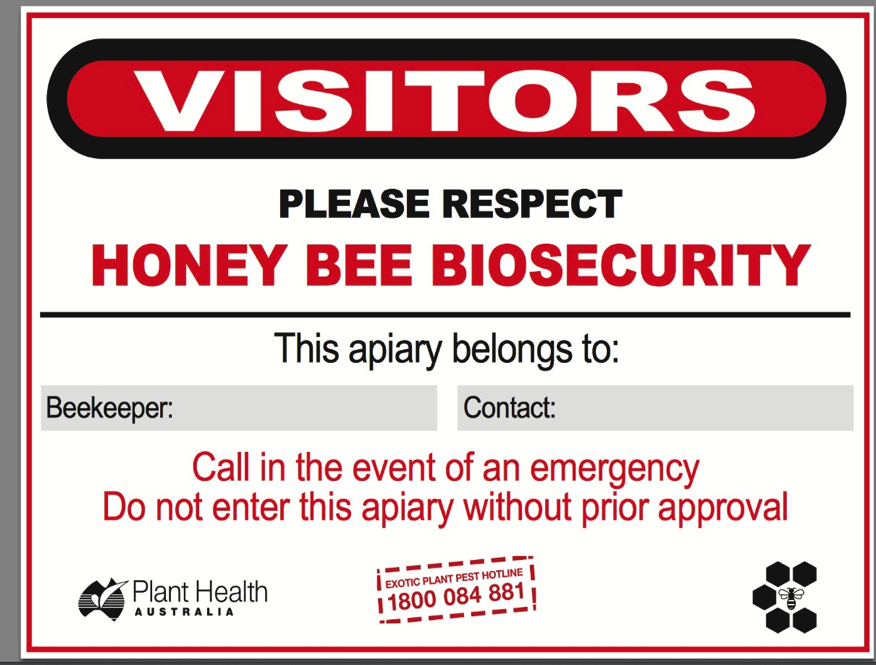 Beekeepers Must Not Allow Hives or Appliances to Become Exposed or NeglectedAllowing hives or appliances to become exposed or neglected is an offence in all states and territories.  Robbing of exposed or neglected hives is a major  the spread of pests and disease  this Section is included in the Code to reinforce the importance of  properly  for hives.   of hives also means ensuring bees have ready access to suitable water so this requirement is also included. REQUIREMENTBeekeepers Must Allow Their Operation to Be AssessedThe record keeping required in Part 5 of the Code provides the key to monitoring compliance with the Code.   are required to keep records and beekeepers in charge of 50 or more hives are required to certify their compliance with this Code  beekeepers  have their records  by  to verify this self-certification and beekeepers are required to cooperate with the  and make their records available.  An examination will a review of the  records  may include one or more on-site visits  individual hives, appliances or equipment.  assessments will focus on beekeepers in charge of 50 or more hives but the requirement to make records available applies to ALL beekeepers and smaller beekeepers may be inspected if a serious breach of the Code is suspected. determines that the beekeeper is not in compliance with the Code, the beekeeper may be given the opportunity to rectify the failing within a specified period of time beekeeper will be responsible for any costs associated with re-inspection of the operation to verify compliance with the Code.  C:  ADDITIONAL REQUIREMENTS FOR BEEKEEPERS WHO MANAGE 50 OR MORE HIVESBeekeepers Must Demonstrate a Minimum Level of Knowledge  and Disease Identification and Management must know how to identify pests and diseases in their hives and must have up-to-date knowledge on how to manage detected pests or diseases.  This Section of the Code requires beekeepers who manage 50 or more hives to demonstrate that they have this knowledge by undertaking a formal assessment within 12 months of first registering or, if already registered, within 3 years of the implementation of this Code.  This assessment can be in the form of on-line Beekeeper Biosecurity Training and Assessment Program or attendance at an approved bee pest and diseases.   To make sure knowledge is up to date, beekeepers will be required to recertify their knowledge by taking an on-line course or attending an approved training course at least once every 3 years.  Beekeepers Must Have Honey Tested Annually for American FoulbroodAmerican foulbrood (AFB) is the most widespread and significant bee disease in Australia.   and laboratory evaluation of honey for AFB spores remains the most sensitive and accurate test for detection of the disease.  This section requires commercial beekeepers (50 hives or more) to have an annual, independent test of their apiary for the disease.  This will detect disease present at low levels and will provide a snapshot of the level of AFB in different geographical areas.  Monitoring changes in the level of disease over time will also provide some evidence of the effectiveness of this Code. beekeepers, regardless of their hive numbers, should monitor their apiary for AFB so, while this Section of the Code is only mandated for beekeepers managing 50 or more hives, smaller beekeepers are strongly encouraged to regularly test their hives for the presence of AFB. Information Beekeepers with 50 or More Hives Must Provide This Section details the additional information a beekeeper with 50 or more hives must provide  to enable the their compliance with the Code. This includes a declaration from the beekeeper that their operation and management of their bees is in compliance with the Code  Making a false declaration is a serious offence and may result in a fine prosecution.APPENDIX 1:  CERTIFICATION OF COMPLIANCE WITH THE CODEI certify that the above information is true to the best of my knowledgeName:Signature:Date:State or territoryRelevant personDefining legislationAustralian Capital TerritoryChief Veterinary OfficerAnimal Diseases Act 2005New South Wales  Director GeneralApiaries Act 1985QueenslandChief ExecutiveBiosecurity VictoriaMinister for Agriculture and Food SecurityLivestock Disease Control Act 1994South AustraliaChief Inspector of Stock Livestock Act 1997TasmaniaChief Veterinary OfficerAnimal Health Act 1995Western AustraliaDirector GeneralBiosecurity and Agriculture Management (Identification and Movement of Stock and Apiaries) Regulations 2013Northern TerritoryChief Inspector of LivestockLivestock Act 2009 must register with their relevant state or territory authority and pay the prescribed fee (if any) set by that authority.At the time of registration, in addition to other details required by the registering authority, the beekeeper must provide an accurate count of the number of hives under the beekeeper’s control. A beekeeper must report the detection or suspicion of any notifiable disease to their relevant state or territory  by the quickest practicable means.  Verbal reports should be followed up in writing (for example, by e-mail, text message (SMS), fax or letter). A beekeeper must  visually inspecting each hive for general hive strength and for the presence of pests and diseases.  Inspections must be carried out:In a manner that will enable likely detection of any  pest or disease present in the hive and at least involving the visual inspection of the equivalent of three full-depth frames of brood after shaking off adult bees, and  often as necessary to  inter-hive spread of disease and/or colony death, and any other case at least twice in every year, at a minimum of 4 consecutive calendar months apart.hive  for the presence of  pests Varroa  Tropilaelaps mites methods:Sugar shakeAlcohol washDrone uncapping must take  to a pest or disease  their . or  with insufficient bees to prevent robbing must be immediately removed from the apiary and  in a  impervious to robber bees. must be managed to ensure  not become attractive to robber bees. If a beekeeper identifies American foulbrood in a hive they must, after the field bees have returned to the hive, immediately  the affected hive and any  appliances and  the risk of spread of disease from the hive.  This includes:Destruction of all bees in the hive, and  and maintaining the hive and appliances bee-proof until they are sterilised or destroyedIn this context “bee-proof” means eliminating bee access to the affected appliances and hive contents including honey that may leak from the hive.  If it is not reasonable to immediately implement the steps in 4. and the hive is not in danger of being robbed, they must be  within seven (7) days.A beekeeper must eliminate American foulbrood from an infected hive by sterilisation or destruction as soon as is reasonable but, in any case, before sale or reuse of the hive.If a beekeeper elects to sterilise an infected hive it must be either:Subjected to gamma irradiation at a minimum radiation dose of 10 kiloGray  for a minimum of 10 minutes in hot wax held at a minimum temperature of 150oC.  Complete records of the process including observed temperatures of the wax at the start and end of each dipping must be maintained.If  cannot be eliminated through sterilisation, the hive must be destroyed by either: Burning and burial of the remnants so that they are covered by at least 30 cm of soil, or other means approved by the relevant state or territory authority.  A beekeeper is not entitled to any compensation for the value of hives, appliances or equipment infected with American foulbrood and subsequently destroyed to achieve compliance with this Code.A beekeeper must not use any antibiotic for the purposes of controlling American foulbrood in .All beekeepers must keep records of:  of all  inspections and observations from the inspections including an assessment of  strength any pests or diseases found. results of all honey tests or other independent assessments for the presence of American foulbrood.Details of including  catch boxes including  of  of any used hives or  by the beekeeper and any employees of the beekeeper.Records may be paper-based or electronic.Records must be retained for a minimum of 3 yearsA beekeeper must ensure that swarm catch boxes have intact external surfaces with bee access only permitted via specifically designed and manufactured access points. A swarm catch box must only contain foundationhoney or  must be clearly and legibly marked with the beekeeper’s allocated hive identification code catch  not on the property where the beekeeper resides must also be identified with the beekeeper’s name (or company name) and a contact telephone number in characters at least 25 mm in height.A beekeeper must not  a used hive, part of a used hive (including frames, combs, honey or beeswax) or an appliance exposed in a manner or under conditions likely to attract robber beesA beekeeper must not do any of the following:Abandon a hive previously kept by the beekeeper, or the management or care of a hive kept by the beekeeper to the extent that the hive is likely to become infected with disease or attract robber bees, or to destroy or properly dispose of any unwanted bees or part of a hive (including frames, combs, honey or beeswax).A beekeeper must ensure bees under his or her care have access to water suitable to sustain the bees. of your last successful completion of an approved Honey bee Pest and Disease Training Course or the Beekeeper Biosecurity Training and Assessment Program?__/__/__Tick the method(s) used:☐  Sugar shake☐ Alcohol wash☐ Drone uncappingDate of your last  honey test for American  Code__/__/__Laboratory reference numberResultPositive/NegativeI have maintained accurate, legible, records of all biosecurity-related activities in accordance with Section 5YES/NO